MČ Praha - Březiněves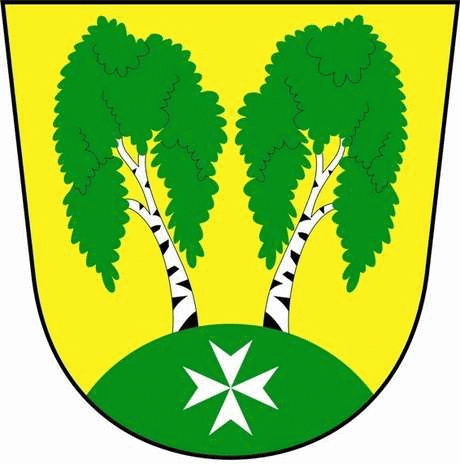 U Parku 140/3, 182 00 Praha 8Program zasedání  Zastupitelstva MČ Praha – Březiněves
										Číslo :                    8	Datum :  06.05.2015S V O L Á V Á Mzasedání Zastupitelstva MČ Praha – Březiněvesna den 13.5. 2015
od 17:30 hod. do kanceláře starosty.Navržený program:	1)	Kontrola zápisu č. 7.	
2)	Schválení účetní závěrky MČ Praha – Březiněves za rok 2014.
3)	Schválení účetní závěrky  MŠ Březiněves, příspěvková organizace 
	za rok 2014. 
4)	Závěrečný účet MČ Praha – Březiněves za rok 2014 a Zpráva o 
           výsledku přezkoumání hospodaření za rok 2014.
5)	Úprava rozpočtu roku 2015 – oblast  školství.
6)	Úprava rozpočtu roku 2015 – místní knihovna.
7)	Odměny za výkon funkce členů zastupitelstva s platností od 
	1.5.2015 na základě přílohy č. 1 Nařízení vlády č. 37/2003 Sb. o 
	odměnách za výkon funkce členům  zastupitelstev, ve znění NV 
	52/2015 Sb. 
8)	Záměr pronájmu pozemků zapsaných na LV 321, k.ú. Březiněves 
	předem známému zájemci společnosti LJVJ s.r.o., se sídlem Praha 
	9, Tupolevova 713.
9)	Souhlas s umístěním sídla pobočného spolku Českého 
           zahrádkářského svazu, z. s. na adrese sídla budovy úřadu MČ 
	Praha – Březiněves. 
10)	Vstupné do sportovně-rekreačního areálu – r. 2015.
11)	Úprava plochy fitness-centra, dovybavení fitness-centra.
12)	Stanovení komise pro výběrové řízení na veřejnou zakázku: 
	„Přístavba mateřské školy MČ Praha – Březiněves“, na adrese 
	K Březince 459/3, Praha 8 – Březiněves.
13)	Různé.           Ing. Jiří Haramul             starosta MČ Praha – Březiněves
